LS Parents’ Night Out Event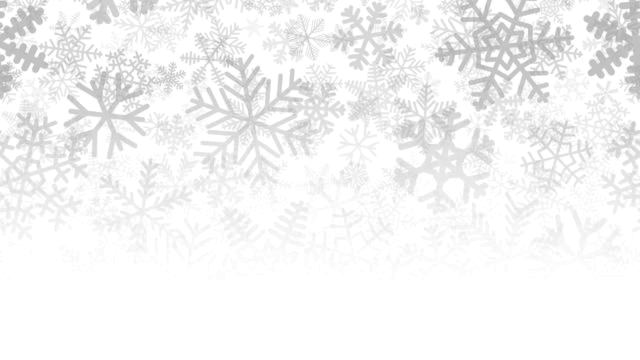 Sponsored by Panther ClubWhether you have errands to run or would like a night to yourself, we’ve got you covered! Drop off the kids and enjoy a Parents’ Night Out! When: Thursday, December 9, 2021 from 6:00PM – 8:00PMWhere: Family CommonsWho: All Lower School StudentsWhat: We will enjoy a pizza dinner, watch a movie (Lego Star Wars: Holiday Special, rated TV-Y7), decorate cookies and do a winter themed craft!Cost: $12.00 Per Child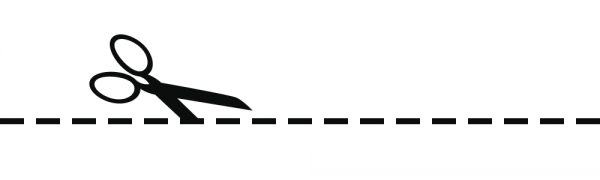 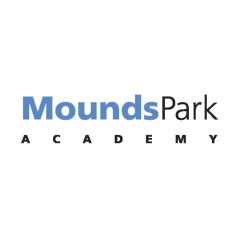 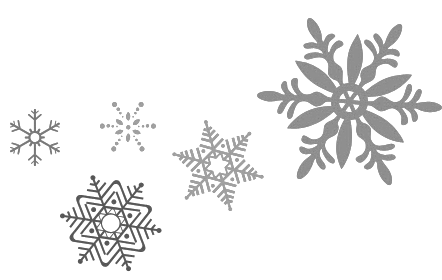 Parent’s Night OutReturn to LS office by Thursday December 2, 2021Student Name_____________________________________                          Grade________Parent Name___________________________________	             Phone_________________Health/Allergy Concerns_______________________________________________________Emergency Contact Name __________________________	Phone_________________Cost: $12.00    _____ Check (Payable to Mounds Park Academy) 	          _____ Cash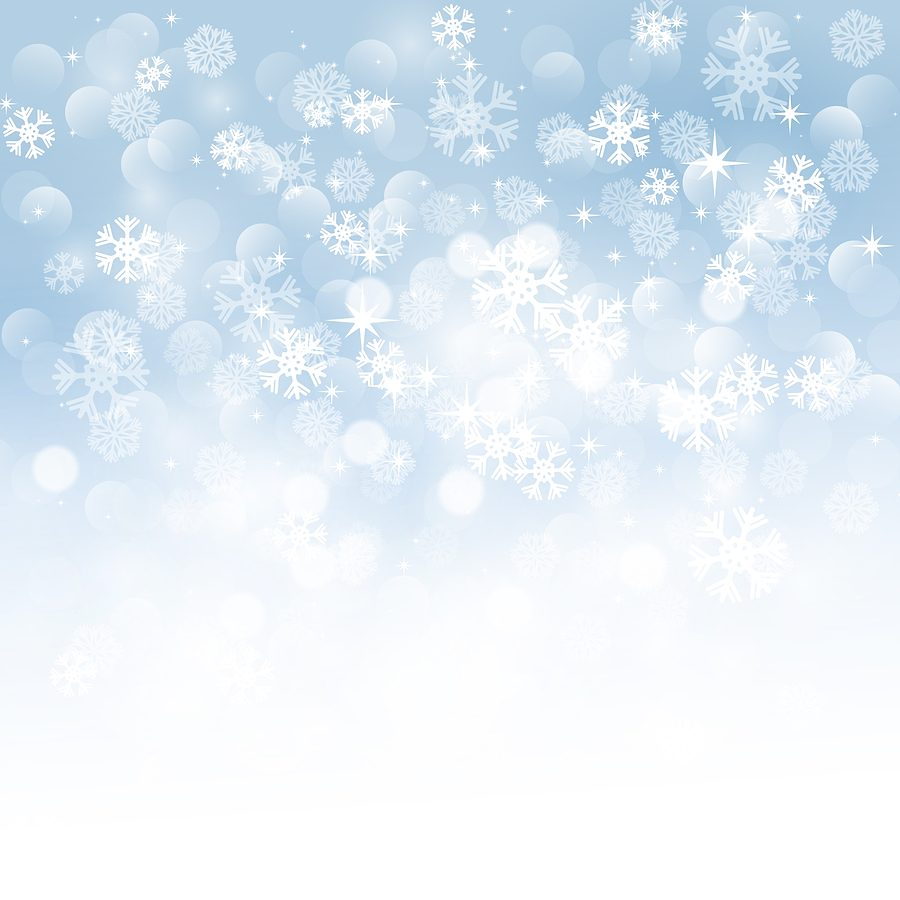 Drop-off and Pick-up Procedures:At 6:00PM Staff will meet families at Door 1 (LS Main Entrance) to check in and conduct standard health checks. Staff will then bring students to family commons for the event. Students attending after school Panther club until 6:00PM will be escorted to the event.Pick-up will be at Door 1 (LS Main Entrance) at 8:00PMIf you would like to pick-up your child early or need to contact us please call (651)748-5571